Магнитогорск, 2015 Раздел I. Общие положения 1. Настоящее Положение о порядке проведения окружного этапа конкурса профессионального мастерства «Славим человека труда!» Уральского федерального округа в номинации «Лучший слесарь-сборщик (слесарь механосборочных работ)» в 2015 году (далее - Положение) определяет цели, задачи, сроки и порядок проведения окружного этапа конкурса профессионального мастерства «Славим человека труда!» Уральского федерального округа в номинации «Лучший слесарь-сборщик (слесарь механосборочных работ)» (далее - конкурс) в 2015 году. 2. Цель конкурса: повышение в общественном мнении престижа рабочих профессий и социального статуса человека труда, привлечение молодежи  в производственную сферу. 3. Задачи конкурса: 1) формирование позитивного общественного мнения в отношении труда рабочих, повышение престижа рабочих профессий; 2) выявление лучших слесарей-сборщиков (слесарей механосборочных работ); 3) привлечение молодых специалистов в сферу промышленного производства; 4) привлечение работодателей к участию в оценке качества профессиональной подготовки специалистов рабочих профессий; 5) совершенствование профессионального мастерства специалистов рабочих профессий. 4. Проведение конкурса осуществляется в рамках проекта «Славим человека труда!» при поддержке аппарата полномочного представителя Президента Российской Федерации в Уральском федеральном округе. Раздел II. Организация конкурса 5. Организация конкурса осуществляется региональным оргкомитетом. 6. Полномочия регионального оргкомитета: 1) организация приема заявок на участие в конкурсе; 2) формирование и утверждение состава жюри, организация его работы; 3) подготовка помещений и рабочих мест для участников конкурса  в соответствии с нормами и правилами безопасности труда; 4) организация церемонии награждения победителя и лауреатов конкурса. 7. В состав жюри конкурса включаются представители (по согласованию): - субъектов Российской Федерации, входящих в состав Уральского федерального округа; - образовательных и промышленных организаций. 8. Полномочия жюри конкурса: 1) оценка выполнения участниками конкурса конкурсных заданий; 2) контроль за соблюдением участниками конкурса правил техники безопасности; 3) принятие решения об отстранении участника конкурса от дальнейшего выполнения конкурсных заданий в случае несоблюдения им условий конкурса и (или) грубых нарушений правил техники безопасности; 4) подведение итогов конкурса, определение победителя и лауреатов конкурса; 5) составление и подписание итогового протокола конкурса. Раздел III. Порядок и условия проведения конкурса 9. Конкурс проводится среди работников промышленных организаций и лиц, обучающихся в профессиональных образовательных учреждениях, расположенных на территориях субъектов Российской Федерации, входящих в состав Уральского федерального округа. 10. К участию в конкурсе допускаются не более трех работников предприятий и не более трех обучающихся профессиональных образовательных организаций от каждого субъекта Российской Федерации, входящего в состав Уральского федерального округа, являющихся победителями, призерами (лауреатами) региональных этапов конкурса профессионального мастерства «Славим человека труда!» Уральского федерального округа в номинации «Лучший слесарь-сборщик (слесарь механосборочных работ)». В случае если региональный конкурс «Лучший слесарь-сборщик (слесарь механосборочных работ)» не проводился, допускается к проведению окружного этапа конкурса от субъекта Российской Федерации не более трех работников предприятий и не более трех обучающихся профессиональных образовательных организаций. 11. Требования к участникам конкурса: 1) наличие квалификационного разряда по специальности «Слесарь механосборочных работ». 2) отсутствие нарушений трудовой и производственной дисциплины, правил  и инструкций по охране труда и промышленной безопасности; 3) аттестация территориальной аттестационной комиссией Федеральной службы по экологическому, технологическому и атомному надзору; 4) наличие спецодежды и необходимых средств индивидуальной защиты. 12. Расходы, связанные с прибытием участников конкурса к месту проведения конкурса и обратно, питанием, проживанием участников конкурса  и сопровождающих их лиц, несет направляющая сторона. 13. Для участия в конкурсе региональные оргкомитеты в срок  до 16 марта 2015 года предоставляют в Министерство экономического развития Челябинской области заявку на участие в конкурсе по форме согласно приложению 1 к настоящему Положению на адрес электронной почты: avchel@list.ru; savkina.minprom@yandex.ru. Контактные лица: Архипов Владимир Владимирович тел. 8 (351) 263-67-73,8-919-326-78-36, Савкина Наталья Александровна тел. 8 (351) 263-67-73, 8-902-612-68-95. 14. К заявке на участие в конкурсе прилагаются: 1) фотография участника конкурса (4 х 6 см); 2) подписанная работодателем характеристика участника конкурса; 3) краткая информация о работодателе, выдвинувшего участника конкурса. 4) сведения о лицах, сопровождающих участника конкурса (Ф.И.О.,  контактные телефоны, паспортные данные - при необходимости бронирования мест в гостинице). 15. Заявка на участие в конкурсе и прилагаемые к ней документы после проведения конкурса не возвращаются. 16. Конкурс проводится 25 марта 2015 года по адресу:                                 Челябинская область, г. Магнитогорск, ул. Казакова, 11/1, КЦПК «Персонал» ОАО «Магнитогорский металлургический комбинат». 17. Конкурс состоит из 2 этапов: 1 этап - проверка теоретических знаний участников конкурса (конкурс проводится на компьютерах по специализированной программе); 2 этап - проверка практических умений и навыков участников конкурса. 18. Проверка теоретических знаний участников конкурса проводится методом письменного тестирования по вопросам, относящимся  к квалификационным требованиям слесаря механосборочных работ, охране труда. Каждый участник конкурса должен ответить на ряд вопросов, содержащихся в тесте, выбрав из нескольких вариантов правильный ответ. Время выполнения теста - 40 минут.              Правильный ответ на каждый вопрос теста оценивается в 1 бал. Итоги выполнения теста заносятся в личную карточку участника конкурса.              19. Практическая часть конкурса состоит из двух заданий:              1) Сборка технологического узла механизма, согласно технологической карты сборки и чертежа: - Участникам предварительно будет дано время на изучение технологической карты и чертежа (15 мин.). Оцениваться будет время сборки и соответствие собранного технологического узла технологической карты сборки.              Штрафные баллы участникам конкурса начисляются согласно нижеследующей таблице.               2) Визуальное определение размера резьбы (метрической) 5 болтов: - На данное задание каждому участнику будет предложено визуально определить размер резьбы пронумерованных болтов;               За каждый правильный ответ будет начисляться 1 бал За каждый штрафной балл прибавляется 10 секунд к общему времени выполнения участником конкурса заданий обоих этапов конкурса.              20. Перед началом 2 этапа участники конкурса обязаны пройти инструктаж по технике безопасности в порядке, установленном действующим законодательством. 21. Результаты выполнения участником конкурса заданий обоих этапов конкурса заносятся в личную карточку участника конкурса. Раздел IV. Порядок подведения итогов конкурса              22. Жюри конкурса по результатам двух этапов конкурса подводит итоги конкурса. Результаты сводятся в таблицу, формируется итоговый рейтинг участников конкурса в соответствии с общим количеством времени выполнения каждым участником конкурса всех заданий.              23. Победителем конкурса признается участник конкурса, показавший наименьшее время по итогам 2 этапов конкурса, занявший первое место  в итоговом рейтинге участников конкурса. Лауреатами конкурса признаются участники конкурса, занявшие второе и третье места в итоговом рейтинге участников конкурса. При одинаковом значении времени предпочтение в итоговом рейтинге участников конкурса отдается участнику конкурса, лучше выполнившему задания практической части конкурса.              24. Решения жюри конкурса об итогах конкурса принимаются простым большинством голосов членов жюри путем открытого голосования. В случае равенства голосов решающим является голос председателя жюри. Раздел V. Награждение победителя и лауреатов конкурса 25. Торжественная церемония награждения победителя и лауреатов конкурса проводится 25 марта 2015 года по адресу: Челябинская область,  г. Магнитогорск, ул. Казакова, 11/1, КЦПК «Персонал» ОАО «Магнитогорский металлургический комбинат». 26. Победители конкурса объявляются в ходе торжественных церемоний награждения в субъектах Российской Федерации. Денежное вознаграждение для работников промышленных организаций: 1 место - 79 тысяч рублей; 2 место - 57 тысяч рублей; 3 место - 34 тысячи рублей. *Сумма указана с учетом налога на доход физических лиц. Для учащихся учреждений  среднего профессионально образования, занявших в конкурсе 1 - 3 места, сумма вознаграждения устанавливается  в следующем размере*: 1 место - 23 тысячи рублей; 2 место - 18 тысяч рублей; 3 место - 12 тысяч рублей. *Сумма указана с учетом налога на доход физических лиц. Победители и призеры Конкурса награждаются дипломами первой, второй и третьей степени, а также могут дополнительно награждаться иными призами из внебюджетных источников Первый Заместитель Губернатора                     
Челябинской области
Е.В. Редин                                                      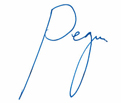              Приложение 1 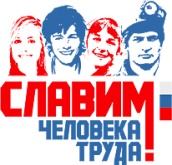 ЗАЯВКА
на участие в окружном этапе конкурса профессионального мастерства
"Славим человека труда" Уральского федерального округа 
в номинации «Лучший слесарь-сборщик  (слесарь механосборочных работ)» Наименование субъекта Российской Федерации ____________________________________________________________________ Организация ____________________________________________________________________ (наименование работодателя) заявляет об участии ____________________________________________________________________                                                                           (Ф.И.О. участника конкурса) в  окружном (заключительном) этапе конкурса  профессионального мастерства «Славим человека труда»  Уральского федерального округа в номинации «Лучший слесарь-сборщик (слесарь механосборочных работ)»                   С условиями и порядком проведения конкурса ознакомлены и согласны. Краткая информация об участнике конкурса: Дата рождения____________________________________________________________ Место работы______________________________________________________________ Образование (профессия (специальность)) ____________________________________________________________________ ____________________________________________________________________ Квалификационный разряд  ____________________________________________________________________ Победитель/ лауреат/ призер (нужное подчеркнуть) регионального этапа конкурса профессионального мастерства «Славим человека труда» Уральского федерального округа в номинации ___________________________________________________________________ Бронирование гостиницы  - да/нет (нужное подчеркнуть) Паспортные данные участника конкурса (при необходимости бронирования места в гостинице) ___________________________________________________________ Контактный телефон____________________________________________________________ ____________________________________________________________________ Реквизиты заявителя (работодателя): ____________________________________________________________________ (юридический адрес и фактический адрес, ф.и.о. и телефоны контактного лица; факс; e-mail; официальный сайт) Сведения о сопровождающем лице (если есть) Фамилия, имя, отчество сопровождающего лица ___________________________________________________ Должность ____________________________________________________________________ Контактный телефон_____________________________________________________________  «____» _______________2015 г. Согласно требованиям Федерального закона от 27 июля 2006 года № 152-ФЗ «О персональных данных» персональные данные указываются с согласия конкурсанта и контактных лиц. СОГЛАСИЕ
участника окружного этапа  конкурса профессионального мастерства 
«Славим человека труда!» Уральского федерального округа в номинации  «Лучший слесарь-сборщик (слесарь механосборочных работ)» на обработку персональных данных              Я,_____________________________________________________________, проживающий (ая) по адресу_______________________________________________________ ____________________________________________________________________ паспорт: серия _______ номер ___________ выдан_____________________________________ ____________________________________________________________________ даю согласие на обработку Министерству экономического развития Челябинской области (адрес: 454000, г. Челябинск, пр. Ленина, 57) (далее - Минэкономразвития) в целях участия в окружном этапе конкурса профессионального мастерства «Славим человека труда!» Уральского федерального округа в номинации «Лучший слесарь-сборщик (слесарь механосборочных работ)» (далее - конкурс) в соответствии с Положением  о порядке проведения конкурса моих персональных данных:              1. Фамилия, имя и отчество, дата рождения.              2. Паспортные данные (серия, номер, где, кем и когда выдан).              3. Должность, место и стаж работы, квалификационный разряд, дата получения разряда.              4. Образование (какие образовательные учреждения (образовательные организации) закончил.              5. Государственные награды, иные награды, знаки отличия и поощрения.              6. Номер телефона.              7. Фотография.              Я также даю согласие на включение в целях информационного обеспечения в общедоступные источники персональных данных моих персональных данных: фамилия, имя, отчество, сведения о профессии, фотография.              Я проинформирован(а), что под обработкой персональных данных понимаются действия (операции) с персональными данными в рамках выполнения Федерального закона от 27 июля 2006 года № 152-ФЗ  «О персональных данных», конфиденциальность персональных данных соблюдается в рамках исполнения Минэкономразвитием законодательства Российской Федерации.              Минэкономразвития вправе обрабатывать мои персональные данные посредством внесения их в электронную базу данных, включения в списки (реестры) и отчетные формы, предусмотренные документами, регламентирующими деятельность Департамента.              Настоящее согласие дано мной бессрочно с правом отзыва.              Настоящее согласие вступает в действие с момента его подписания.              Я оставляю за собой право отозвать свое согласие в любое время посредством составления соответствующего письменного документа, который может быть направлен мной в адрес Минэкономразвития по почте заказным письмом с уведомлением о вручении либо вручен лично представителю Минэкономразвития и зарегистрирован в соответствии с правилами делопроизводства.             (дата)                                                                                         (подпись) Приложение 2 Личная карточка участника окружного этапа конкурса профессионального мастерства  «Славим человека труда!» Уральского федерального округа в номинации  «Лучший слесарь-сборщик (слесарь механосборочных работ)»_____________                                                                                                                                                                                                ИТОГО:      ____________ *Бонусное время вычитается из итогового времени   ** За каждый штрафной балл прибавляется 10 секунд  к итоговому времени    Подписи членов жюри: 27.02.2015  ПОЛОЖЕНИЕ о порядке проведения окружного этапа конкурса профессионального мастерства «Славим человека труда!» Уральского федерального округа в номинации «Лучший слесарь-сборщик (слесарь механосборочных работ)» в 2015 году№ Нарушение Штрафные баллы 1. Нарушение правил безопасности (за каждое нарушение) 1 2. Нарушение технологического процесса сборки 2 Руководитель организации (филиала) _________________ (подпись) ______________ (Ф.И.О.) Наименование задания Максимальное количество баллов Контрольное время Количество  набранных баллов Бонусное  время * (5секунд за каждый верный  ответ) Время выполнения  задания Количество штрафных  баллов Штрафное время** (10 секунд за каждый штрафной балл) Итог (контрольное время) 1. Теоретическое задание  * 20 40 мин - - - 2.Сборка технологического узла механизма, согласно технологической карты сборки и чертежа. 10 - - - - - Штрафные баллы: ** Нарушение правил безопасности (за каждое нарушение) 1 - - - - Нарушение технологического процесса сборки 2 - - - - 3. Визуальное определение размера резьбы (метрической) 5 болтов. 1 - - - - - 